Isoler l’inconnue :Appliquer la méthode suivante : « Rassembler les inconnues dans le membre de gauche ».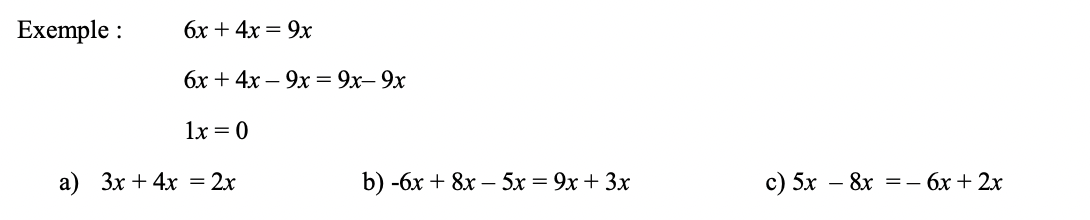 Appliquer la méthode suivante : « Rassembler les inconnues dans le membre de gauche et les nombres dans le membre de droite ».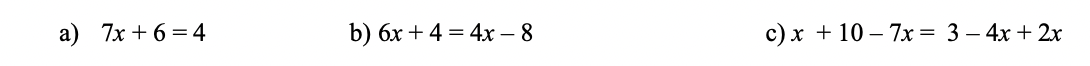               EVALUATIONS COURTES EN MATHEMATIQUES              EVALUATIONS COURTES EN MATHEMATIQUES              EVALUATIONS COURTES EN MATHEMATIQUES              EVALUATIONS COURTES EN MATHEMATIQUES              EVALUATIONS COURTES EN MATHEMATIQUESDIPLÔME :CAPCAP    BAC PRO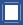     BAC PRONiveau : Seconde  Première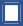   Première  TerminaleDomaine de connaissancesModuleCapacités et connaissancesCOMPÉTENCES  S’approprier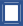   Analyser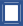  Réaliser  Valider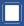   CommuniquerType de questions  question flash1  tâche intermédiaire2Contexte des situations  Vie courante  ProfessionnelScientifique  Intra MathématiquesNiveau de difficulté  0  1  2  3